Примеры работУдобная форма для подведения итогов месяца. В ней содержатся данные о выручке, прибыли, дебиторской задолженности, планах и факте, отклонения от предыдущего месяца и предыдущего года, того же периода. Все завязано на формулах, вручную вносится незначительное количество данных.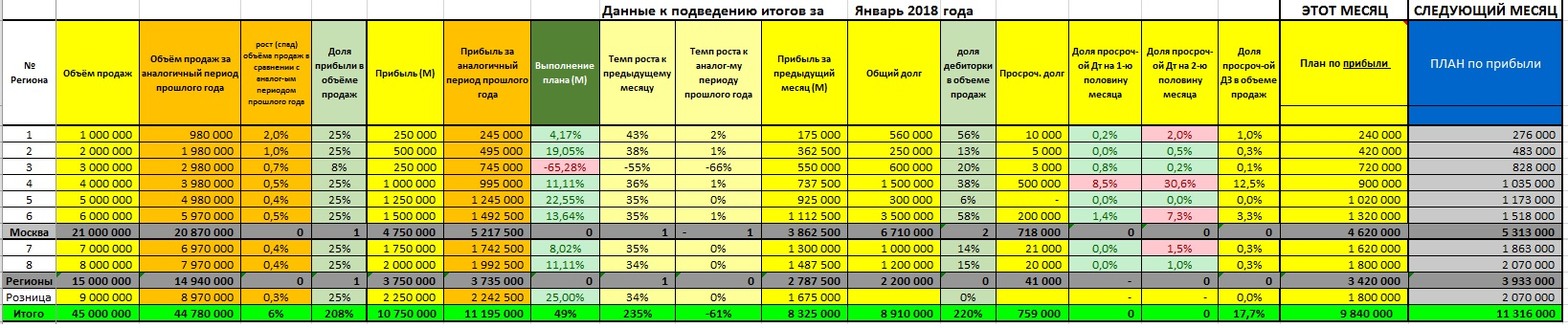 Форма план-факт анализ. Может быть использована как для накопления статистических данных, так и для принятия решений. Вручную проставляется только план.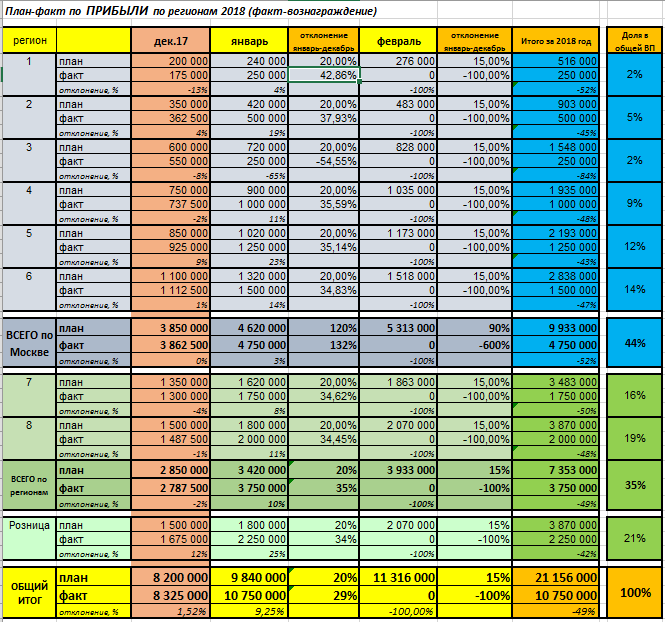 Также возможна разработка следующих форм отчетности:Управленческого баланса (BS/УБ) – примерная стоимость 50 у.е. 1-2 дняОтчет движения денег (CF/ОДС) – примерная стоимость 50-100 у.е. 1-2 дняОтчет доходов и расходов (PL/ОДР) – примерная стоимость 50-100 у.е. 1-2 дняБюджет проекта или общий – примерная стоимость 100-150 у.е. 2-4 дняОтчет для анализа фин. показателей (от 10 до 45 показателей в зависимости от ваших нужд) – примерная стоимость 30-200 у.е. 1-3 дняПлан-факт по прибыли – примерная стоимость – 20-30 у.е. 1 деньАнализ продаж – примерная стоимость 20-30 у.е. 1 деньОтчет для подведения итогов – 30-50 у.е. 1 день Платежный календарь – примерная стоимость 20-30 у.е. 1 день Статистические отчеты по годам – 30-100 у.е. 1-3 дняЛюбые отчеты под ваши нужды – стоимость и сроки обсуждаются индивидуально.Стоимость всех работ обсуждается индивидуально. Возможно заказывать пакетом. Так получится выгоднее.Пакет «Управленка» - 300 у.е. В него входят 3 основных отчета (CF, PL, BS) без расчета фин. показателей. Время исполнения от 2 до 7 дней в зависимости от объема. Пакет «Анализ продаж» - 100 у.е. В него входят 3 формы (план-факт по прибыли, анализ продаж, отчет для подведения итогов)Возможен анализ состояния Компании на текущий момент. Стоимость и сроки в зависимости от объема данных и глубины анализа.Все формы будут содержать в себе расчеты с помощью формул с минимальным занесением исходных данных вручную.Всегда объективно оцениваю свои возможности, если пойму, что решение вашего вопроса мне не под силу ввиду длительности или нехватки знаний, браться не стану, будем экономить время и деньги друг друга. 